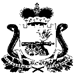 АДМИНИСТРАЦИЯ КАЗУЛИНСКОГО СЕЛЬСКОГО ПОСЕЛЕНИЯ САФОНОВСКОГО РАЙОНА СМОЛЕНСКОЙ ОБЛАСТИП О С Т А Н О В Л Е Н И ЕВ соответствии с Федеральным законом от 27 июля 2010 года № 210-ФЗ «Об организации предоставления государственных и муниципальных услуг», постановлением Правительства Российской Федерации от 16.05.2011 г № 373 "О разработке и утверждении административных регламентов исполнения государственных функций и административных регламентов предоставления государственных услуг",в соответствии с Порядком разработки и утверждения административных регламентов предоставления муниципальных услуг, утверждённым постановлением Администрации Казулинского сельского поселения Сафоновского района Смоленской области от 12.03.2012 № 5, руководствуясь Уставом Администрации Казулинского сельского поселения Сафоновского района Смоленской области, Администрация Казулинского сельского поселения Сафоновского района Смоленской областиПОСТАНОВЛЯЕТ:1. Утвердить прилагаемый Административный регламент предоставления муниципальной услуги «Предоставление разрешения на осуществление земляных работ» (далее – Административный регламент).2. Опубликовать настоящее постановление на сайте Администрации Казулинского сельского поселения Сафоновского района Смоленской области в информационно-телекоммуникационной сети «Интернет».3. Контроль за исполнением настоящего постановления оставляю за собой.Глава муниципального образования Казулинского сельского поселенияСафоновского района Смоленской области		С.П.ЦатневУтвержден Постановлением Администрации Казулинского сельского поселения Сафоновского района Смоленской области	от 16.11.2023г.                  №39	 АДМИНИСТРАТИВНЫЙ РЕГЛАМЕНТ ПРЕДОСТАВЛЕНИЯ МУНИЦИПАЛЬНОЙ УСЛУГИ "ПРЕДОСТАВЛЕНИЕ РАЗРЕШЕНИЯ НА ОСУЩЕСТВЛЕНИЕ ЗЕМЛЯНЫХ РАБОТ» Общие положенияПредмет регулирования Административного регламента1.1.Административный регламент предоставления муниципальной услуги регулирует отношения, возникающие в связи с предоставлением муниципальной услуги «Предоставление разрешения на осуществление земляных работ» Администрацией Казулинского сельского поселения Сафоновского района Смоленской области (далее - Административный регламент, Муниципальная услуга) Администрация	Казулинского сельского поселения Сафоновского района Смоленской области (далее - Администрация).1.1.1.Место нахождения Администрации: Смоленская область, Сафоновский район, д. Казулино, ул. Центральная, д.24.Почтовый адрес Администрации (для направления документов и письменных обращений): Смоленская область, Сафоновский район, д. Казулино, ул. Центральная, д.24, 215557.Телефон: 8 (48142) 7-33-33;Адрес электронной почты Администрации: kazulino-sp@mail.ru;График работы Администрации:Понедельник-пятница – с 9-00 до 17-20; перерыв на обед с 13-00 до  14-00;суббота, воскресенье – выходные дни;Прием посетителей осуществляется специалистом в часы работы Администрации.Место нахождения: СОГБУ МФЦ: д.20, микрорайон-1, г. Сафоново, Смоленская область.Почтовый адрес: СОГБУ МФЦ (для направления документов и письменных обращений):215500, Смоленская область, г. Сафоново, микрорайон-1, д. 20.Контактные телефоны: СОГБУ МФЦ: (48142) 5-81-44, 5-88-76.Официальный сайт: СОГБУ МФЦ в сети Интернет: mfc.safonovo@yandex.ru.Электронный адрес: http://www: mfc.safonovo@yandex.ruГрафик работы СОГБУ МФЦ:Понедельник-пятница – с 9-00 до 19-00; суббота с 08-00 до 16-00, воскресенье – выходной день;АдминистративныйрегламентустанавливаетстандартпредоставленияМуниципальной услуги,состав,последовательностьисрокивыполненияадминистративных процедур по предоставлению Муниципальной услуги, требования кпорядкуихвыполнения,втомчислеособенностивыполненияадминистративныхпроцедурвэлектроннойформе,атакжеособенностивыполненияадминистративныхпроцедурвмногофункциональныхцентрахпредоставленияМуниципальныхуслуг(далее-МФЦ),формыконтролязапредоставлениемМуниципальной услуги, досудебный(внесудебный) порядок обжалования решений и действий (бездействий) Администрации, должностных лиц Администрации, работников МФЦ.1.3Проведение любых видов земляных работ без оформления разрешения наосуществлениеземляныхработ(далее–Разрешение)запрещается,заисключениемслучаев, когда указанные работы осуществляются на основании документов, выданных всоответствии с федеральным законодательством.1.4Получениеразрешениянаправопроизводстваземляныхработобязательно,втомчисле,припроизводствеследующих работ, требующих проведения земляных работ:1.4.1Строительство,реконструкцияобъектовкапитальногостроительства,заисключением случаев, когда указанные работы осуществляются на основании разрешения на строительство;1.4.2Строительство,реконструкциясетейинженерно-техническогообеспечениязаисключениемслучаев,когдауказанныеработыосуществляютсянаоснованииразрешениянастроительство;1.4.3Инженерныеизыскания;1.4.4Капитальный,текущийремонтзданий,строенийсооружений,сетейинженерно-технического обеспечения, объектов дорожного хозяйства, за исключением текущего ремонта дорог и тротуаров без изменения профиля и планировки дорог;1.4.5.размещение и установка объектов, в том числе некапитальных объектов, наземляхилиземельныхучастках,находящихсявгосударственнойилимуниципальнойсобственности,размещениекоторыхможетосуществлятьсябезпредоставленияземельныхучастковиустановлениясервитутов,атакжеустановкаопор,информационныхирекламныхконструкций,использованиеземельилиземельногоучастка,находящихсявгосударственнойилимуниципальнойсобственности,вцеляхпроведения инженерных изысканий либо капитального или текущего ремонта линейного объекта на срок не более одного года; строительства временных или вспомогательныхсооружений(включаяограждения,бытовки,навесы),складированиястроительныхииныхматериалов,техникидляобеспечениястроительства,реконструкциилинейныхобъектов федерального, регионального или местного значения на срок их строительства, реконструкции;1.4.6Аварийно-восстановительныйремонт,втомчислесетейинженерно-техническогообеспечения, сооружений;1.4.7Сносзданийисооружений,ликвидациясетейинженерно-техническогообеспечениязаисключениемслучаев,когдауказанныеработыосуществляютсянаоснованииразрешениянастроительство;1.4.8Проведение работ по сохранению объектов культурного наследия(в том числе, проведение археологических полевых работ);1.4.9Благоустройство  комплекс мероприятий по созданию и развитию, в томчисле по проектированию, объектов благоустройства, направленный на обеспечение иповышениекомфортностиибезопасностиусловийжизнедеятельностиграждан,улучшение состояния и эстетического восприятия территории, (далее благоустройство)ивертикальнаяпланировкатерриторий,заисключениемработпопосадкедеревьев,кустарников,благоустройствагазонов.Лица, имеющие право на получение Муниципальной услугиЛицами, имеющими право на получение услуги, являются физические лица, втомчислезарегистрированныевкачествеиндивидуальныхпредпринимателей,илиюридическиелица.Сзаявлениемвправеобратитьсяпредставительзаявителя,действующийвсилуполномочий,основанныхнаоформленнойвустановленномзаконодательствомРоссийской Федерации порядке доверенности, на основании федерального закона либо на основании акта, уполномоченного на то государственного органа или органа местного самоуправления(далее– представитель заявителя).услугиТребования к порядку информирования о предоставлении МуниципальнойПрием  Заявителей  по  вопросу  предоставления  Муниципальной	услугиосуществляетсявсоответствиисорганизационно-распорядительнымдокументомАдминистрации,ответственнойзапредоставлениеМуниципальной услуги.НаофициальномсайтеАдминистрации(далее-сайтАдминистрации)винформационно-коммуникационнойсети«Интернет»(далее-сетьИнтернет),ЕПГУфедеральная государственная информационная система «Единый портал государственныхимуниципальныхуслуг(функций)»расположеннаявсетиИнтернетпоадресуwww.gosuslugi.ru(далееЕПГУ)обязательномуразмещениюподлежитследующаясправочнаяинформация:местонахожденияиграфикработыАдминистрации,ееструктурныхподразделений,предоставляющихМуниципальнуюуслугу;справочныетелефоныструктурныхподразделенийАдминистрации,участвующих в предоставлении Муниципальной услуги, в том числе номер телефона-автоинформатора;адреса официального сайта, а также электронной почты и (или) формы обратной связи Администрации в сети«Интернет».Информирование Заявителей по вопросам предоставления Муниципальной услуги осуществляется:а)путем  размещения информации на сайте Администрации, ЕПГУ.б)должностнымлицомАдминистрации,ответственнымзапредоставлениеМуниципальной услуги, при непосредственном обращении Заявителя в Администрацию;в)путемпубликацииинформационныхматериаловвсредствахмассовойинформации;г)путемразмещенияброшюр,буклетовидругихпечатныхматериаловвпомещенияхАдминистрации,предназначенныхдляприемаЗаявителей,атакжеиныхорганизаций всех форм собственности по согласованию с указанными организациями, в том числе в МФЦ;д)посредством телефонной и факсимильной связи;е)посредствомответовнаписьменныеиустныеобращенияЗаявителейповопросупредоставления Муниципальной услуги.На ЕПГУ и сайте Администрации в целях информирования Заявителей по вопросам предоставления Муниципальной услуги размещается следующая информация:а)исчерпывающийиконкретныйпереченьдокументов,необходимыхдляпредоставленияМуниципальной услуги,требованиякоформлениюуказанныхдокументов,атакжепереченьдокументов,которыеЗаявительвправепредставитьпособственнойинициативе;б)Перечень лиц, имеющих право на получение Муниципальной услуги; в)срок предоставления Муниципальной услуги;г)результаты предоставления Муниципальной услуги,порядокпредставлениядокумента,являющегосярезультатомпредоставленияМуниципальной услуги;д)исчерпывающийпереченьоснованийдляприостановленияилиотказавпредоставленииМуниципальной услуги;е)информацияоправенадосудебное(внесудебное)обжалованиедействий(бездействия)ирешений,принятых(осуществляемых)входепредоставленияМуниципальной услуги;ж)формызаявлений(уведомлений,сообщений),используемыеприпредоставленииМуниципальной услуги.ИнформациянаЕПГУисайтеАдминистрацииопорядкеисрокахпредоставленияМуниципальной услуги предоставляется бесплатно.На сайте Администрации дополнительно размещаются:а)полныенаименованияипочтовыеадресаАдминистрации,непосредственнопредоставляющейМуниципальнуюуслугу;б)номерателефонов-автоинформаторов(приналичии),справочныеномерателефоновструктурныхподразделенийАдминистрации,непосредственнопредоставляющейМуниципальнуюуслугу;в)режим работы Администрации;г)графикработыподразделения,непосредственнопредоставляющегоМуниципальнуюуслугу;д)выдержки из нормативных правовых актов, содержащих нормы, регулирующие деятельность Администрации по предоставлению Муниципальной услуги;е)  перечень лиц, имеющих право на получение Муниципальной услуги;ж)формызаявлений(уведомлений,сообщений),используемыеприпредоставленииМуниципальной услуги, образцы и инструкции по заполнению;з)порядок и способы предварительной записи на получение Муниципальной услуги;и)текст Административного регламента с приложениями;к)краткое описание порядка предоставления Муниципальной услуги;л)порядок обжалования решений, действий или бездействия должностных лиц Администрации, предоставляющих Муниципальную услугу.м)информацияовозможностиучастияЗаявителейвоценкекачествапредоставленияМуниципальной услуги,втомчислевоценкеэффективностидеятельностируководителяАдминистрации,атакжесправочно-информационныематериалы,содержащие сведения о порядке и способах проведения оценки.При информировании о порядке предоставления Муниципальной услуги по телефону должностное лицо Администрации, приняв вызов по телефону представляется :называет фамилию, имя, отчество (при наличии), должность, наименование структурного подразделения Администрации.Должностное лицо Администрации обязано сообщить Заявителю график приема,точныйпочтовыйадресАдминистрации,способпроездакнему,способыпредварительнойзаписидляличногоприема,требованиякписьменномуобращению.Информирование по телефону о порядке предоставления Муниципальной услуги осуществляется в соответствии с графиком работы Администрации.ВовремяразговорадолжностныелицаАдминистрациипроизносятсловачеткоинепрерывают разговор по причине поступления другого звонка.При невозможности ответить на поставленные Заявителем вопросы, телефонный звонок переадресовывается (переводится) на другое должностное лицо Администрации,либообратившемусясообщаетсяномертелефона,покоторомуможнополучитьнеобходимуюинформацию.ПриответахнателефонныезвонкииустныеобращенияповопросамкпорядкупредоставленияМуниципальной услуги должностным лицом Администрации обратившемуся сообщается следующая информация:а)о перечне лиц ,имеющих право на получение Муниципальной услуги;б)онормативныхправовыхактах,регулирующихвопросыпредоставленияМуниципальной услуги (наименование, дата и номер принятия нормативного правового акта);в)	о перечне документов, необходимых для получения Муниципальной услуги;)	о сроках предоставления Муниципальной услуги;д)	обоснованиях для приостановления Муниципальной услуги;ж)	обоснованиях для отказа в предоставлении Муниципальной услуги;е)о месте размещения на ЕПГУ, сайте Администрации информации по вопросам предоставления Муниципальной услуги.Информирование о порядке предоставления Муниципальной услуги осуществляется также по единому номеру телефона Контактного центра.АдминистрацииразрабатываетинформационныематериалыпопорядкупредоставленияМуниципальной услуги-памятки, инструкции, брошюры, макеты и размещает на ЕПГУ, сайте Администрации, передает в МФЦ.Администрацииобеспечиваетсвоевременнуюактуализациюуказанныхинформационных материалов на ЕПГУ, сайте Администрации и контролирует их наличие и актуальность в МФЦ.Состав информации о порядке предоставления Муниципальной услуги, размещаемой в МФЦ соответствует региональному стандарту организации деятельностимногофункциональныхцентровпредоставлениягосударственныхимуниципальныхуслуг.Доступ к информации о сроках и порядке предоставления Муниципальной услуги осуществляется без выполнения Заявителем каких-либо требований, в том числебезиспользованияпрограммногообеспечения,установкакоторогонатехническиесредстваЗаявителятребуетзаключениялицензионногоилииногосоглашениясправообладателемпрограммногообеспечения,предусматривающеговзиманиеплаты,регистрациюилиавторизациюЗаявителя,илипредоставлениеимперсональныхданных.Консультирование по вопросам предоставления Муниципальной услуги должностными лицами Администрации осуществляется бесплатно.Стандарт предоставления Муниципальной услугиНаименование Муниципальной услуги4.1.Муниципальнаяуслуга«Предоставлениеразрешениянаосуществлениеземляныхработ».Наименование органа, предоставляющего Муниципальную услугуОрганом, ответственным за предоставление Муниципальной услуги, является орган местного самоуправления Администрация Казулинского сельского поселения Сафоновского района Смоленской области (далее–Администрация).Администрация обеспечивает предоставление Муниципальной услуги в электронной форме посредством ЕПГУ, также в иных формах, по выборуЗаявителя,всоответствиисФедеральнымзакономот27.07.2010№210-ФЗ«Оборганизациипредоставлениягосударственныхи муниципальных услуг».ПорядокобеспеченияличногоприемаЗаявителейвАдминистрацииустанавливаетсяорганизационно-распорядительнымдокументомАдминистрации,ответственнойзапредоставлениеМуниципальной услуги.Администрации запрещено требовать от Заявителя осуществления действий, в том числе  согласований,  необходимых для получения Муниципальной услугиисвязанныхсобращениемвиныегосударственныеорганыилиорганыместногосамоуправления, участвующие в предоставлении муниципальных услуг организации, заисключениемполученияуслугвключенныхвпереченьуслуг,которыеявляютсянеобходимыми и обязательными для предоставления органами местного самоуправлениямуниципальныхуслугипредоставляютсяорганизациями,участвующимивпредоставлениигосударственныхуслуг,утвержденнымнормативнымправовымактомпредставительногоорганаместного самоуправления.В целях предоставления Муниципальной услуги Администрация взаимодействует с:Федеральной	службы	государственной	регистрации,	кадастра	и картографии;Федеральной налоговой службы;Министерством культуры Российской ФедерацииМинистерством	строительства	и	жилищно-коммунального	хозяйства Российской ФедерацииМинистерством внутренних дел Российской ФедерацииГосударственной инспекцией безопасности дорожного движения5.5.7.Администрациями муниципальных образований.Результат предоставления Муниципальной услугиЗаявительобращаетсявАдминистрациюсЗаявлениемопредоставленииМуниципальной услуги в случаях, указанных вразделе1.4сцелью:Получения разрешения на производство земляных работ на территорииКазулинского сельского поселения Сафоновского района Смоленской области;Получения разрешения на производство земляных работ в связи с аварийно-восстановительными работами на территории Казулинского сельского поселения Сафоновского района Смоленской области;Продления разрешения на право производства земляных работ на территории Казулинского сельского поселения Сафоновского района Смоленской области;Закрытия разрешения на право производства земляных работ на территории на территории Казулинского сельского поселения Сафоновского района Смоленской области.Результатом предоставления Муниципальной услуги в зависимости от основания для обращения является:РазрешениенаправопроизводстваземляныхработвслучаеобращенияЗаявителя по основаниям, указанным в пунктах 6.1.1-6.1.3 настоящего административногорегламента,оформляетсявсоответствиисформойвПриложении1кнастоящемуадминистративному регламенту ,подписанного должностным лицом Администрации,вслучаеобращениявэлектронномформатевформеэлектронногодокумента,подписанногоусиленнойэлектроннойцифровойподписьюдолжностноголицаАдминистрации.Решение о закрытии разрешения на осуществление земляных работ в случаеобращенияЗаявителяпооснованию,указанномувпункте6.1.4настоящегоАдминистративногорегламента,оформляетсявсоответствиисформойвПриложении№ 7 к настоящему Административному регламенту подписанного должностным лицом Администрации, в случае обращения в электронном формате в форме электронногодокумента,подписанногоусиленнойэлектроннойцифровойподписьюдолжностноголицаАдминистрации.Решение об отказе в предоставлении Муниципальной услуги оформляется в соответствии с формой Приложения № 2 к настоящему Административному регламенту ,подписанного должностным лицом Администрации, в случае обращения в электронномформатевформеэлектронногодокумента,подписанногоусиленнойэлектроннойцифровойподписьюДолжностного лица организации.Результат предоставления Муниципальной услуги, указанный в пунктах6.2.1-6.2.3настоящегоАдминистративногорегламента,направляютсяЗаявителювформеэлектронногодокумента,подписанногоусиленнойэлектроннойцифровойподписьюуполномоченногодолжностноголицаАдминистрациивЛичныйкабинетсервисЕПГУ,позволяющийЗаявителюполучатьинформациюоходеобработкизаявлений,поданныхпосредствомЕПГУ(далееЛичныйкабинет)наЕПГУнаправляется в день подписания результата. Также Заявитель может получить результат предоставления Муниципальной услуги в любом МФЦ  многофункциональном центре предоставления государственных и муниципальных услуг (далее МФЦ) на территории вформераспечатанногоэкземпляраэлектронногодокументанабумажномносителе.Порядок приема и регистрации заявления о предоставлении услугиРегистрациязаявления,представленногозаявителем(представителемзаявителя)вцелях,указанныхвпунктах6.1.1,6.1.3,6.1.4вАдминистрациюосуществляетсянепозднееодногорабочегодня, следующего за днем его поступления.Регистрациязаявления,представленногозаявителем(представителемзаявителя) в целях, указанных в пункте 6.1.2, в Администрацию осуществляется в день поступления.Вслучаепредставлениязаявлениявэлектроннойформевнерабочеговремени администрации, либо в выходной, нерабочий или праздничный день, заявление подлежит регистрации наследующий рабочий день.Срок предоставления Муниципальной услугиСрок предоставления Муниципальной услуги:пооснованиям,указаннымвпунктах6.1.1,6.1.4настоящегоАдминистративного регламента, составляет не более 10 рабочих дней со дня регистрации Заявления в Администрации;по основанию, указанному в пункте 6.1.2 настоящего Административногорегламента,составляетнеболее3рабочихднейсоднярегистрацииЗаявлениявАдминистрации;по основанию, указанному в пункте 6.1.3 настоящего Административногорегламента,составляетнеболее5рабочихднейсоднярегистрацииЗаявлениявАдминистрации;В случае необходимости ликвидации аварий, устранения неисправностей наинженерныхсетях,требующихбезотлагательногопроведенияаварийно-восстановительных работ в выходные и (или) праздничные дни, а также в нерабочее времяАдминистрации,проведениеаварийно-восстановительныхработосуществляетсянезамедлительно с последующей подачей лицами, указанными в разделе 2 настоящегоАдминистративногорегламента,втечениесутоксмоментаначалааварийно-восстановительных работ соответствующего Заявления.Продолжительностьаварийно-восстановительныхработдляликвидацииаварий, устранения неисправностей на инженерных сетях должна составлять не более четырнадцати дней с момента возникновения аварии.Вслучаенезавершенияработполиквидацииавариивтечениесрока,установленного разрешением на право производства аварийно-восстановительных работ,необходимополучениеразрешениянапроизводствоплановыхработ.Разрешениенаправопроизводствааварийно-восстановительныхработнепродлевается.Подача Заявления на продление разрешения на право производства земляныхработосуществляетсянеменеечемза5днейдоистечениясрокадействияранеевыданногоразрешения.Подача заявления на продление разрешения на правопроизводства земляных работ позднее 5 дней до истечения срока действия ранее выданного разрешениянеявляетсяоснованиемдляотказазаявителювпредоставлениимуниципальной услуги.Продлениеразрешенияосуществляетсянеболеедвухраз.Вслучаенеобходимостидальнейшеговыполненияземляныхработнеобходимополучитьновоеразрешениенаправопроизводстваземляныхработ.Подача Заявления на закрытие разрешения на право производства земляных работ осуществляется в течение 3 рабочих дней после истечения срока действия ранее выданного разрешения.Подача Заявления на закрытие разрешения на право производства земляных работ позднее 3 рабочих дней не является основанием для отказа Заявителю в предоставлении Муниципальной услуги.Нормативные правовые акты, регулирующие предоставление(муниципальной)услугиОсновныминормативнымиправовымиактами,регулирующимипредоставлениеМуниципальной услуги, являются(указывается наименование нормативного правового акта муниципального образования).Списокнормативныхактов,всоответствиискоторымиосуществляетсяпредоставлениеМуниципальной услуги(суказаниемихреквизитовиисточниковофициальногоопубликования),размещеннасайтеАдминистрации,вподразделе«»,раздела «_», адрес раздела на сайте Администрации, а также приведен в Приложении № 3кнастоящемуАдминистративномурегламенту.Исчерпывающийпереченьдокументов,необходимыхдляпредоставленияМуниципальной услуги, подлежащих представлению ЗаявителемПереченьдокументов,обязательныхдляпредоставленияЗаявителемнезависимооткатегориииоснованиядляобращениязапредоставлением Муниципальной услуги:а)документ,удостоверяющийличностьзаявителя.ВслучаенаправлениязаявленияпосредствомЕПГУсведенияиздокумента,удостоверяющеголичностьзаявителя,представителяформируютсяприподтвержденииучетнойзаписивЕдинойсистеме идентификации и аутентификации (далее  ЕСИА) из состава соответствующих данных указанной учетной записи и могут быть проверены путем направления запроса с использованием системы межведомственного электронного взаимодействия;б) Документ, подтверждающий полномочия представителя Заявителя действоватьотимениЗаявителя(вслучаеобращениязапредоставлениемуслугипредставителяЗаявителя).ПриобращениипосредствомЕПГУуказанныйдокумент,выданныйЗаявителем,удостоверяетсяусиленнойквалифицированнойэлектроннойподписьюзаявителя(вслучае,еслизаявителемявляетсяюридическоелицо)илинотариусасприложением файла открепленной усиленной квалифицированной электронной подписи в формате sig;в) Гарантийное письмо по восстановлению покрытия;г) приказ о назначении работника, ответственного за производство земляных работ с указанием контактной информации (для юридических лиц, являющихся исполнителем работ);д)договорнапроведениеработ,вслучаееслиработыбудутпроводитьсяподряднойорганизацией.Переченьдокументов,обязательныхдляпредоставленияЗаявителемвзависимостиотоснованиядляобращениязапредоставлениемМуниципальной услуги:В случае обращения по основаниям, указанным в пункте 6.1.1 настоящего Административного регламента:а)Заявлениеопредоставлениигосударственнойуслуги.ВслучаенаправлениязаявленияпосредствомЕПГУформированиезаявленияосуществляетсяпосредствомзаполнения интерактивной формы на ЕПГУ без необходимости дополнительной подачи заявления в какой-либо иной форме.Взаявлениитакжеуказываетсяодинизследующихспособовнаправлениярезультата предоставления государственной услуги: в форме электронного документа в личном кабинете на ЕПГУ; на бумажном носителе в виде распечатанного экземпляра электронного документа в Уполномоченном органе,многофункциональномцентре;набумажномносителевУполномоченноморгане,многофункциональномцентре.б)Проектпроизводстваработ(вариантоформленияпредставленвПриложении№5кнастоящемуадминистративномурегламенту),который содержит:текстовую часть: с описанием места работ, решением заказчика о проведении работ; наименованием заказчика; исходными данными по проектированию; описаниемвида,объемовипродолжительностиработ;описаниемтехнологическойпоследовательности выполнения работ, с выделением работ, проводимых на проезжейчастиулицимагистралей,пешеходныхтротуаров;описаниеммероприятийповосстановлениюнарушенного благоустройства;графическую часть: схема производства работ на инженерно-топографическомпланеМ1:500суказаниемграницпроводимыхработ,разрытий;расположениемпроектируемыхзданий,сооруженийикоммуникаций;временныхплощадокдляскладированиягрунтовипроведенияихрекультивации;временныхсооружений,временных подземных, надземных инженерных сетей и коммуникаций с указанием местподключениявременныхсетейкдействующимсетям;местамиразмещениягрузоподъемнойиземлеройнойтехники;сведениямиодревесно-кустарниковойитравянистойрастительности;зонамиотстоятранспорта;местамиустановкиограждений.Инженерно-топографическийпланоформляетсявсоответствиистребованиямиСвода правил СП 47.13330.2016 «Инженерные изыскания для строительства. Основныеположения.АктуализированнаяредакцияСНиП11-02-96»иСП11-104-97«Инженерно-геодезическиеизысканиядлястроительства.Наинженерно-топографическомпланедолжныбытьнанесенысуществующиеипроектируемыеинженерныеподземныекоммуникации (сооружения). Срок действия инженерно-топографического плана не более2 лет с момента его изготовления с учетом требований подпункта 5.189-5.199 СП 11-104-97«Инженерно-геодезические изыскания для строительства».Схемапроизводстваработсогласовываетсяссоответствующимислужбами,отвечающимизаэксплуатациюинженерныхкоммуникаций,справообладателямиземельныхучастковвслучае,еслипроведениеземляныхработбудетзатрагиватьземельныеучастки,находящиесявовладениифизическихилиюридическихлиц,накоторыхпланируется проведение работ,В случае производства работ на проезжей части необходимо согласование схемыдвижениятранспортаипешеходовсГосударственнойинспекциейбезопасностидорожногодвижения.Разработка проекта может осуществляться заказчиком работ либо привлекаемымзаказчикомнаоснованиидоговорафизическимилиюридическимлицом,которыеявляютсячленами соответствующей саморегулируемой организации.в)календарныйграфикпроизводстваработ(образецпредставленвПриложении№5кнастоящемуАдминистративномурегламенту).Несоответствиекалендарногографикапроизводстваработпоформеобразцу,указанномувПриложении№5кнастоящемуАдминистративномурегламенту,неявляется основанием для отказа в предоставлении Муниципальной услуги по основанию,указанномувпункте12.1.3настоящего Административного регламента;г)договор о подключении (технологическом присоединении) объектов к сетям инженерно-технического обеспечения или технические условия на подключение к сетяминженерно-техническогообеспечения(приподключенииксетяминженерно-техническогообеспечения);д)правоустанавливающие документы на объект недвижимости (права на который не зарегистрированы  в Едином государственном реестре недвижимости).Вслучаеобращенияпооснованию,указанномувпункте6.1.2настоящегоАдминистративногорегламента:а)заявлениеопредоставлениигосударственнойуслуги.ВслучаенаправлениязаявленияпосредствомЕПГУформированиезаявленияосуществляетсяпосредствомзаполнения интерактивной формы на ЕПГУ без необходимости дополнительной подачи заявления в какой-либо инойформе.Взаявлениитакжеуказываетсяодинизследующихспособовнаправлениярезультата предоставления государственной услуги: в форме электронного документа в личном кабинете на ЕПГУ; на бумажном носителе в виде распечатанного экземпляра электронного документа в Уполномоченном органе,многофункциональномцентре;набумажномносителевУполномоченноморгане,многофункциональномцентре;б)схемаучасткаработ(выкопировкаизисполнительнойдокументациинаподземныекоммуникации и сооружения);в)документ,подтверждающийуведомлениеорганизаций,эксплуатирующихинженерные сети, сооружения и коммуникации, расположенные на смежных с аварией земельных участках, о предстоящих аварийных работах.В случае обращения по основанию, указанному в пункте 6.1.3 настоящего Административного регламента:а)заявлениеопредоставлениигосударственнойуслуги.ВслучаенаправлениязаявленияпосредствомЕПГУформированиезаявленияосуществляетсяпосредствомзаполнения интерактивной формы на ЕПГУ без необходимости дополнительной подачи заявления в какой-либо иной форме.Взаявлениитакжеуказываетсяодинизследующихспособовнаправлениярезультатапредоставлениягосударственнойуслуги:вформеэлектронногодокументавличном кабинете на ЕПГУ; на бумажном носителе в виде распечатанного экземпляра электронного документа в Уполномоченном органе,многофункциональномцентре;набумажномносителевУполномоченноморгане,многофункциональномцентре;б)календарный график производства земляных работ;в)проект производства работ(в случае изменения технических решений);г) приказ о назначении работника, ответственного за производство земляных работ с указанием контактной информации (для юридических лиц, являющихся исполнителем работ)(в случае смены исполнителя работ).Запрещено требовать у Заявителя:Представления документов и информации или осуществления действий,представлениеилиосуществлениекоторыхнепредусмотренонастоящимАдминистративнымрегламентом;Представлениядокументовиинформации,отсутствиеи(или)недостоверностькоторыхнеуказывалисьприпервоначальномотказевприемедокументов,необходимыхдляпредоставленияМуниципальной услуги ,либо в предоставлении Муниципальной услуги ,за исключением следующих случаев:а)изменениетребованийнормативныхправовыхактов,касающихсяпредоставленияМуниципальной услуги,послепервоначальнойподачиЗаявленияопредоставленииМуниципальной услуги;б)наличие ошибок в Заявлении о предоставлении Муниципальной услуги и документах, поданных Заявителем после первоначального отказа в приеме документов, необходимых для предоставления Муниципальной услуги, либо в предоставлении Муниципальной услуги и не включенных в представленный ранее комплект документов;в)истечениесрокадействиядокументовилиизменениеинформациипослепервоначальногоотказавприемедокументов,необходимыхдляпредоставленияМуниципальной услуги, либо в предоставлении Муниципальной услуги;г)выявление документально подтвержденного факта (признаков) ошибочного илипротивоправногодействия(бездействия)должностноголицаАдминистрации,предоставляющегоМуниципальнуюуслугу,припервоначальномотказевприемедокументов,необходимыхдляпредоставленияМуниципальной услуги, либо в предоставлении Муниципальной услуги, о чем в письменном виде за подписью руководителя органа, предоставляющего Муниципальную услугу, при первоначальном отказе в приеме документов, необходимых для предоставления Муниципальной услуги, уведомляется Заявитель, а также приносятся извинения за доставленные неудобства.Исчерпывающий перечень документов, необходимых для предоставления Муниципальной услуги, которые находятся в распоряжении органов властиАдминистрациявпорядкемежведомственногоинформационноговзаимодействиявцеляхпредставленияиполучениядокументовиинформациидляпредоставленияМуниципальной услуги запрашивает:а)выпискуизЕдиногогосударственногореестраиндивидуальныхпредпринимателей(запрашиваетсядляподтверждениярегистрациииндивидуальногопредпринимателянатерритории Российской Федерации);б) выписку из Единого государственного реестра юридических лиц (запрашиваетсявФедеральнойналоговойслужбеРоссийскойФедерации)(вслучаеобращенияюридическоголица)в)выпискуизЕдиногогосударственногореестранедвижимостиобосновныххарактеристикахи зарегистрированных правах на объект недвижимостиг) уведомление о планируемом сносе ;д)разрешение на строительство,е)разрешениенапроведениеработпосохранениюобъектовкультурногонаследия;ж)разрешение на  вырубку зеленых насаждений,з) разрешение на использование земель или земельного участка, находящихся в государственной или муниципальной собственности,и)разрешение на размещение объекта,к) уведомление о соответствии указанных в уведомлении о планируемом строительстве параметров объекта индивидуального жилищного строительства или садового дома установленным параметрам и допустимости размещения объектаиндивидуальногожилищногостроительстваилисадовогодоманаземельномучасткел)разрешение на установку и эксплуатацию рекламной конструкции;м)техническиеусловиядляподключенияксетяминженерно-техническогообеспечения;н)схему движения транспорта и пешеходов;Администрации запрещено требовать у Заявителя представления документовиинформации,которыенаходятсявраспоряженииорганов,предоставляющихгосударственныеуслуги,иныхгосударственныхорганов,органовместногосамоуправления либо подведомственных государственным органам или органам местного самоуправления организаций, участвующих в предоставлении государственных услуг, в соответствии с нормативными правовыми актами.Документы,указанныевпунктевп.11.1настоящегоАдминистративногорегламента,могутбытьпредставленыЗаявителемсамостоятельнопособственнойинициативе. Непредставление Заявителем указанных документов не является основанием для отказа Заявителю в предоставлении Муниципальной услуги.Исчерпывающий перечень оснований для отказа в приеме документов, необходимых для предоставления Муниципальной услугиОснованиями	для	отказа	в	приеме	документов, необходимых	для предоставления Муниципальной услуги являются:Заявлениеподановорганместногосамоуправленияилиорганизацию,вполномочия которых не входит предоставление услуги;Неполное	заполнение	полей	в	форме	заявления,	в	том	числе	в интерактивной форме заявления на ЕПГУ;Представление	неполного	комплекта	документов,	необходимых	для предоставления услуги;Представленные документы утратили силу на момент обращения за услугой(документ,удостоверяющийличность;документ,удостоверяющийполномочияпредставителяЗаявителя,вслучаеобращениязапредоставлениемуслугиуказаннымлицом);Представленные на бумажном носителе документы содержат подчистки иисправлениятекста,незаверенныевпорядке,установленномзаконодательством Российской Федерации;Представленныевэлектронномвидедокументысодержатповреждения,наличие которых не позволяет в полном объеме использовать информацию и сведения, содержащиеся в документах для предоставления услуги;Заявление и документы, необходимые для предоставления услуги, поданы в электронной форме с нарушением требований, установленных нормативными правовыми актами;Выявленонесоблюдениеустановленныхстатьей11Федеральногозаконаот6апреля2011г.№63-ФЗ«Обэлектроннойподписи»условийпризнаниядействительностиусиленнойквалифицированнойэлектроннойподписи.Решение об отказе в приеме документов, по основаниям, указанным в пункте12.1настоящегоАдминистративногорегламента,оформляетсяпоформесогласноПриложению№ 2 к настоящему Административному регламенту.Решение об отказе в приеме документов, по основаниям, указанным в пунктенастоящегоАдминистративногорегламента,направляетсязаявителюспособом,определенным заявителем в заявлении о предоставлении разрешения не позднее рабочего дня, следующего за днем получения такого заявления, либо выдается в деньличногообращениязаполучениемуказанногорешениявмногофункциональныйцентр,выбранный при подаче заявления, или уполномоченный орган государственной власти, орган местного самоуправления, организацию.Отказвприемедокументов,пооснованиям,указаннымвпункте12.1настоящегоАдминистративногорегламента,непрепятствуетповторномуобращениюзаявителявАдминистрацию за получением услуги.Исчерпывающий перечень оснований для приостановления или отказа в предоставлении Муниципальной услугиОснований для приостановления предоставления услуги не предусмотрено.Основания для отказа в предоставлении услугиПоступлениеответаорганагосударственнойвласти,органаместногосамоуправлениялибоподведомственнойорганугосударственнойвластиилиоргануместногосамоуправленияорганизациинамежведомственныйзапрос,свидетельствующегооботсутствиидокументаи(или)информации,необходимыхдляпредоставленияуслуги;Несоответствие проекта производства работ требованиям, установленным нормативными правовыми актами;Невозможность выполнения работ в заявленные сроки;Установленыфактынарушенийприпроведенииземляныхработвсоответствиисвыданнымразрешениемнаосуществлениеземляных работ;Наличие противоречивых сведений в заявлении о предоставлении услуги и приложенных к нему документах.Отказ от предоставления Муниципальной услуги не препятствует повторному обращению Заявителя в Администрацию за предоставлением Муниципальной услуги.Порядок, размер и основания взимания муниципальной пошлины или иной платы, взимаемой за предоставление Муниципальной услугиМуниципальная услуга предоставляется бесплатно.Перечень услуг, необходимых и обязательных для предоставления Муниципальной услуги, в том числе порядок, размер и основания взимания платы запредоставление таких услугУслуги, необходимые и обязательные для предоставления Муниципальной услуги, отсутствуют.Способы предоставления Заявителем документов, необходимых для получения Муниципальной услугиАдминистрация обеспечивает предоставление Муниципальной услуги в электронной форме посредством ЕПГУ, а также в иных формах по выбору Заявителя всоответствиисФедеральнымзакономот27.07.2010№210-ФЗ«Оборганизациипредоставлениягосударственныхимуниципальныхуслуг».Для получения Муниципальной услугивэлектроннойформеЗаявительавторизуетсянаЕПГУпосредствомподтвержденнойучетнойзаписиЕдинойсистемыидентификациииаутентификации(далее-ЕСИА),затемзаполняетЗаявлениесиспользованиемспециальнойинтерактивной формы.Заполненное Заявление отправляется Заявителем вместе с прикрепленнымиэлектроннымиобразамиобязательныхдокументов,указаннымивп.10настоящегоАдминистративногорегламента,необходимыхдляпредоставленияМуниципальной услуги, в Администрацию. При авторизации в ЕСИА Заявление считается подписанным простой электронной подписью Заявителя, представителя Заявителя, уполномоченного на подписание Заявления.ЗаявительуведомляетсяополученииАдминистрациейЗаявленияидокументов в день подачи Заявления посредством изменения статуса Заявления в Личном кабинете Заявителя на ЕПГУ.Решение о предоставлении Муниципальной услугипринимаетсяАдминистрациейнаоснованииэлектронныхобразовдокументов,представленныхЗаявителем,сведений,атакжесведений,полученныхАдминистрациейпосредствоммежведомственного электронного взаимодействия, а также сведений и информации набумажномносителепосредствомличногообращениявАдминистрацию,втомчислечерезмногофункциональныйцентрвсоответствииссоглашениемо взаимодействиимежду многофункциональным центром и Администрацией, заключенным всоответствииспостановлениемПравительстваРоссийскойФедерацииот27.09.2011№797«Овзаимодействиимеждумногофункциональнымицентрамипредоставлениягосударственныхимуниципальныхуслуги федеральнымиорганамиисполнительнойвласти,органамигосударственныхвнебюджетныхфондов,органамигосударственнойвластисубъектовРоссийской Федерации,органамиместногосамоуправления»,либопосредствомпочтовогоотправлениясуведомлениемовручении.Способы получения Заявителем результатов предоставления Муниципальной услугиЗаявительуведомляетсяоходерассмотренияиготовностирезультатапредоставленияМуниципальной услуги следующими способами:Через личный кабинет на ЕПГУ.ЗаявительможетсамостоятельнополучитьинформациюоготовностирезультатапредоставленияМуниципальной услуги посредством:сервиса ЕПГУ«Узнать статус заявления»;по телефону.Способы получения результата Муниципальной услуги:черезЛичныйкабинетнаЕПГУвформеэлектронногодокумента,подписанногоусиленнойэлектроннойцифровойподписьюуполномоченногодолжностноголицаАдминистрации.Заявителю обеспечена возможность получения результата предоставления Муниципальной услуги на бумажном носителе при личном обращении в уполномоченныйорганместногосамоуправления,атакжечерезмногофункциональныйцентрвсоответствииссоглашениемо взаимодействии между многофункциональным центром иАдминистрацией,заключеннымвсоответствииспостановлениемПравительстваРоссийскойФедерацииот27.09.2011№797«Овзаимодействиимеждумногофункциональнымицентрамипредоставлениягосударственныхимуниципальныхуслуги федеральнымиорганамиисполнительнойвласти,органамигосударственныхвнебюджетныхфондов,органамигосударственнойвластисубъектовРоссийскойФедерации,органамиместногосамоуправления»,Способполученияуслугиопределяетсязаявителемиуказываетсявзаявлении.Максимальный срок ожидания в очередиМаксимальный срок ожидания в очереди при личной подаче Заявления ипри получении результата предоставления Муниципальной услуги не должен превышать10минут.Требования к помещениям, в которых предоставляются Муниципальнаяуслуга,кзалуожидания,местамдлязаполнениязапросовопредоставленииМуниципальной услуги, информационным стендам с образцами их заполнения и перечнем документов, необходимых для предоставления Муниципальной услуги, в том числе к обеспечению доступности указанных объектов для инвалидов, маломобильных групп населенияМестоположение административных зданий, в которых осуществляется прием заявлений и документов, необходимых для предоставления государственной услуги, а также выдача результатов предоставления государственной услуги, должно обеспечиватьудобстводляграждансточкизренияпешеходнойдоступностиотостановокобщественноготранспорта.В случае, если имеется возможность организации стоянки (парковки) возлездания(строения),вкоторомразмещенопомещениеприемаивыдачидокументов,организовывается стоянка (парковка) для личного автомобильного транспорта заявителей. За пользование стоянкой (парковкой) с заявителей плата не взимается.Для парковки специальных автотранспортных средств инвалидов на стоянке(парковке) выделяется не менее 10% мест (но не менее одного места) для бесплатной парковки транспортных средств, управляемых инвалидами I, II групп, а также инвалидамиIIIгруппывпорядке,установленномПравительствомРоссийскойФедерации,итранспортныхсредств,перевозящихтакихинвалидов и(или) детей-инвалидов.В целях обеспечения беспрепятственного доступа заявителей, в том числепередвигающихсянаинвалидныхколясках,входвзданиеипомещения,вкоторыхпредоставляетсягосударственнаяуслуга,оборудуютсяпандусами,поручнями,тактильными(контрастными)предупреждающимиэлементами,инымиспециальнымиприспособлениями,позволяющимиобеспечитьбеспрепятственныйдоступипередвижение инвалидов, в соответствии с законодательством Российской Федерации о социальной защите инвалидов.ЦентральныйвходвзданиеУполномоченногоорганадолженбытьоборудованинформационнойтабличкой(вывеской),содержащейинформацию:наименование;местонахождение и юридический адрес;режим работы;график приема;номера телефонов для справок.Помещения,вкоторыхпредоставляетсягосударственнаяуслуга,должнысоответствовать санитарно-эпидемиологическим правилами нормативам.Помещения,вкоторыхпредоставляетсягосударственнаяуслуга,оснащаются:противопожарной системой и средствами пожаротушения;системой оповещения о возникновении чрезвычайной ситуации;средствами оказания первой медицинской помощи;туалетными комнатами для посетителей.ЗаложиданияЗаявителейоборудуетсястульями,скамьями,количествокоторыхопределяетсяисходяизфактическойнагрузкиивозможностейдляихразмещениявпомещении, а также информационными стендами.Тексты материалов, размещенных на информационном стенде, печатаются удобным для чтения шрифтом, без исправлений, с выделением наиболее важных мест полужирным шрифтом.Места для заполнения заявлений оборудуются стульями, столами(стойками),бланками заявлений, письменными принадлежностями.МестаприемаЗаявителейоборудуютсяинформационнымитабличками(вывесками)суказанием:номера кабинета и наименования отдела;фамилии,именииотчества(последнее–приналичии),должностиответственноголицазаприемдокументов;графика приема Заявителей.Рабочее место каждого ответственного лица за прием документов, должно быть оборудовано персональным компьютером с возможностью доступа к необходимым информационным базам данных, печатающим устройством (принтером) и копирующим устройством.Лицо,ответственноезаприемдокументов,должноиметьнастольнуютабличкусуказаниемфамилии,имени,отчества(последнее-приналичии)идолжности.При предоставлении государственной услуги инвалидам обеспечиваются:возможность беспрепятственного доступа к объекту(зданию, помещению),в котором предоставляется государственная услуга;возможностьсамостоятельногопередвиженияпотерритории,накоторойрасположены здания и помещения, в которых предоставляется государственная услуга, а также входа в такие объекты и выхода из них, посадки в транспортное средство и высадки из него, в том числе с использованием кресла-коляски;сопровождение инвалидов, имеющих стойкие расстройства функции зрения и самостоятельного передвижения;надлежащее размещение оборудования и носителей информации, необходимыхдляобеспечениябеспрепятственногодоступаинвалидовзданиямипомещениям,вкоторых предоставляется государственная услуга, и к государственной услуге с учетом ограничений их жизнедеятельности;дублирование необходимой для инвалидов звуковой и зрительной информации, атакженадписей,знаковиинойтекстовойиграфическойинформациизнаками,выполненнымирельефно-точечнымшрифтомБрайля;допуск сурдопереводчика и тифлосурдо переводчика;допусксобаки-проводникаприналичиидокумента,подтверждающегоееспециальноеобучение,наобъекты(здания,помещения),вкоторыхпредоставляютсягосударственнаяуслуги;оказание инвалидам помощи в преодолении барьеров, мешающих получению ими государственных услуг наравне с другими лицами.Показатели доступности и качества Муниципальной услугиОценка доступности и качества предоставления Муниципальной услуги должна осуществляться по следующим показателям:а)Наличие	полной	и	понятной	информации	о	порядке,	сроках	и	ходепредоставлениягосударственнойуслугивинформационно-телекоммуникационныхсетяхобщегопользования(втомчислевсети«Интернет»),средствахмассовойинформации;б)возможность выбора Заявителем форм предоставления Муниципальной услуги;в) возможность обращения за получением Муниципальной услуги в МФЦ, в том числе с использованием ЕПГУ;г)возможность обращения за получением Муниципальной услуги в электронной форме, в том числе с использованием ЕПГУ;д)доступность обращения за предоставлением Муниципальной услуги, в том числе для маломобильных групп населения;е)соблюденияустановленноговремениожиданиявочередиприподачезаявленияиприполучениирезультатапредоставленияМуниципальной услуги;ж)соблюдение сроков предоставления Муниципальной услугиисроковвыполненияадминистративныхпроцедурприпредоставленииМуниципальной услуги;з)отсутствиеобоснованныхжалобсостороныгражданпорезультатампредоставленияМуниципальной услуги, в том числе с использованием ЕПГУ;и)предоставление возможности подачи заявления и документов (содержащихся в них сведений), необходимых для предоставления Муниципальной услуги, в форме электронного документа, в том числе с использованием ЕПГУ;к)предоставление возможности получения информации о ходе предоставления Муниципальной услуги, в том числе с использованием ЕПГУ.В целях предоставления Муниципальной услуги, консультаций и информирования о ходе предоставления Муниципальной услуги осуществляется приемЗаявителейпопредварительнойзаписи.Записьнаприемпроводитсяприличномобращении гражданина или с использованием средств телефонной связи, а также через сеть Интернет, в том числе через сайт Администрации.Предоставление Муниципальной услугиосуществляетсявэлектроннойформебезвзаимодействияЗаявителясдолжностнымилицамиАдминистрации,втомчислесиспользованиемЕПГУ.Требования к организации предоставления Муниципальной услуги в электронной формеВэтомслучаезаявительилиегопредставительавторизуетсянаЕПГУпосредствомподтвержденнойучетнойзаписивЕСИА,заполняетзаявлениеопредоставлениигосударственнойуслугисиспользованиеминтерактивнойформывэлектронном виде, в которой обеспечивается автозаполнение с использованием сведений, полученных из цифрового профиля ЕСИА или витрин данных. В случае невозможности автозаполнения отдельных полей с использованием ЕСИА или витрин данных заявитель вносит необходимые сведения в интерактивную форму вручную.Интерактивнаяформадолжнасодержатьопроснуюсистемудляопределенияиндивидуальногонаборадокументовисведений,обязательныхдляпредоставлениязаявителемвцеляхполучения государственной услуги.Заполненноезаявлениеопредоставлениигосударственнойуслугиотправляется заявителем вместе с прикрепленными электронными образами документов, необходимыми для предоставления государственной услуги, в Уполномоченный орган. При авторизации в ЕСИА заявление о предоставлении государственной услуги считается подписанным простой электронной подписью заявителя, представителя, уполномоченного на подписание заявления.Результаты предоставления государственной услуги, указанные в пункте 6.1.настоящего Административного регламента, направляются заявителю, представителю в личный кабинет на ЕПГУ в форме электронногодокумента,подписанногоусиленнойквалифицированнойэлектроннойподписьюуполномоченногодолжностноголицаУполномоченного органа (кроме случаев отсутствия у заявителя, представителя учетнойзаписиЕПГУ).ВслучаенаправлениязаявленияпосредствомЕПГУрезультатпредоставления государственной услуги также может быть выдан заявителю на бумажномносителевмногофункциональномцентревпорядке,указанномвзаявлениипредусмотреннымпунктомнастоящегоАдминистративногорегламента.Требования к форматам заявлений и иных документов, представляемых в форме электронных документов, необходимых для предоставления государственных и муниципальных услуг на территории:Электронные  документы представляются в следующих форматах:а) xml- для документов, в  отношении которых утверждены формы и требования по формированию электронных документов в виде файлов в формате xml;б) doc, docx, odt - для документов с текстовым содержанием, не включающим формулы;в) pdf, jpg, jpeg, png, bmp, tiff - для документов с текстовым содержанием, в том числе включающих формулы и (или) графические изображения, а также документов с графическим содержанием;г)zip, rar–для сжатых документов в один файл;д)sig–дляоткрепленнойусиленнойквалифицированнойэлектроннойподписи.Допускается формирование электронного документа путем сканирования непосредственно с оригинала документа (использование копий не допускается), которое осуществляется с сохранением ориентации оригинала документа в разрешении 300-500dpi(масштаб 1:1)с использованием следующих режимов:«черно-белый»(при отсутствии в  документе графических изображений и (или)цветного текста);«оттенкисерого»(приналичиивдокументеграфическихизображений,отличныхотцветного графического изображения);«цветной»или«режимполнойцветопередачи»(приналичиивдокументецветныхграфическихизображенийлибоцветного текста);сохранениемвсехаутентичныхпризнаковподлинности,аименно:графическойподписилица, печати, углового штампа бланка;количествофайловдолжносоответствоватьколичествудокументов,каждыйизкоторыхсодержит текстовую и(или) графическую информацию.Электронные документы должны обеспечивать:возможность идентифицировать документ и количество листов в документе;возможностьпоискапотекстовомусодержаниюдокументаивозможностькопирования текста (за исключением случаев, когда текст является частью графического изображения);содержать оглавление, соответствующее их смыслу и содержанию;для документов, содержащих структурированные по частям, главам, разделам(подразделам) данные и закладки, обеспечивающие переходы по оглавлению и (или) к содержащимся в тексте рисунками таблицам.Документы, подлежащие представлению в форматах xls,XLISXили ods, формируются в виде отдельного электронного документа.Требования к организации предоставления Муниципальной услуги вМФЦОрганизация предоставления Муниципальной услугинабазеМФЦосуществляетсявсоответствииссоглашениемовзаимодействиимеждуМФЦиАдминистрацией.Особенностивыполненияадминистративныхпроцедур(действий)вмногофункциональныхцентрахпредоставлениягосударственныхимуниципальныхуслуг.Исчерпывающийпереченьадминистративныхпроцедур(действий)припредоставлениигосударственной(муниципальной)услуги,выполняемыхмногофункциональнымицентрами.Многофункциональный центр осуществляет:информированиезаявителейопорядкепредоставленияуслугивмногофункциональном центре, по иным вопросам, связанным спредоставлениемуслуги,атакжеконсультированиезаявителейопорядкепредоставленияуслугивмногофункциональномцентре;выдачузаявителюрезультатапредоставленияуслуги,набумажномносителе,подтверждающихсодержаниеэлектронныхдокументов,направленныхвмногофункциональныйцентрпорезультатампредоставленияуслуги,атакжевыдачадокументов,включаясоставлениенабумажномносителеизаверениевыписокизинформационныхсистемуполномоченныхоргановгосударственнойвласти,органовместного самоуправления; иные процедуры и действия, предусмотренные Федеральнымзаконом№210-ФЗ.В соответствии с частью 1.1 статьи 16 Федерального закона № 210-ФЗ дляреализациисвоихфункциймногофункциональныецентрывправепривлекатьиныеорганизации.Информирование заявителейИнформированиезаявителямногофункциональнымицентрамиосуществляетсяследующимиспособами:а)посредствомпривлечениясредствмассовойинформации,атакжепутемразмещенияинформациинаофициальныхсайтахиинформационныхстендахмногофункциональныхцентров;б) при обращении заявителя в многофункциональный центр лично, по телефону, посредством почтовых отправлений, либо по электронной почте.Приличномобращенииработникмногофункциональногоцентраподробноинформирует заявителей по интересующим их вопросам в вежливой корректной форме с использованием официально-делового стиля речи. Рекомендуемое время предоставления консультации – не более 15 минут, время ожидания в очереди в секторе информирования для получения информации о муниципальных услугах не может превышать 15 минут.Ответнателефонныйзвонокдолженначинатьсясинформациионаименованииорганизации, фамилии, имени, отчестве и должности работника многофункционального центра, принявшего телефонный звонок. Индивидуальное устное консультирование при обращении заявителя по телефону работник многофункционального центра осуществляетнеболее10 минут.Вслучаееслидляподготовкиответатребуетсяболеепродолжительноевремя,работникмногофункциональногоцентра,осуществляющийиндивидуальноеустноеконсультированиепо телефону, может предложить заявителю:изложитьобращениевписьменнойформе(ответнаправляетсязаявителювсоответствиисо способом, указанным в обращении);назначить другое время для консультаций.Приконсультированиипописьменнымобращениямзаявителейответнаправляетсявписьменномвидевсрокнепозднее30календарныхднейсмоментарегистрации обращения в форме электронного документа по адресу электронной почты,указанномувобращении,поступившемвмногофункциональныйцентрвформеэлектронногодокумента,ивписьменнойформепопочтовомуадресу,указанномувобращении,поступившем в многофункциональный центр в письменной форме.Выдача    заявителю     результата     предоставления     государственной(муниципальной)услуги.При наличии в заявлении о выдаче разрешения на ввод объекта в эксплуатациюуказанияовыдачерезультатовоказанияуслугичерезмногофункциональныйцентр,уполномоченный орган государственной власти, орган местного самоуправления передаетдокументывмногофункциональныйцентрдляпоследующейвыдачизаявителю(представителю)способом,согласнозаключеннымсоглашениямовзаимодействиизаключенныммеждууполномоченныморганомгосударственнойвласти,органомместногосамоуправления и многофункциональным центром в порядке, утвержденном постановлением Правительства Российской Федерации от 27 сентября 2011 г. № 797 "Овзаимодействиимеждумногофункциональнымицентрамипредоставлениягосударственныхимуниципальныхуслугифедеральнымиорганамиисполнительнойвласти,органамигосударственныхвнебюджетныхфондов,органамигосударственнойвласти субъектов Российской Федерации, органами местного самоуправления".Порядокисрокипередачиуполномоченныморганомгосударственнойвласти,органомместногосамоуправлениятакихдокументоввмногофункциональныйцентропределяютсясоглашениемовзаимодействии,заключеннымимивпорядке,установленномпостановлениемПравительстваРоссийскойФедерацииот27сентября2011г.№797"Овзаимодействиимеждумногофункциональнымицентрамипредоставлениягосударственныхимуниципальныхуслугифедеральнымиорганамиисполнительнойвласти,органамигосударственныхвнебюджетныхфондов,органамигосударственнойвластисубъектовРоссийскойФедерации,органамиместногосамоуправления".Прием заявителей для выдачи документов, являющихся результатом услуги,впорядкеочередностиприполученииномерноготалонаизтерминалаэлектроннойочереди,соответствующегоцели обращения, либо по предварительной записи.Работник многофункционального центра осуществляет следующие действия:устанавливает личность заявителя на основании документа, удостоверяющего личность в соответствии с законодательством Российской Федерации;проверяетполномочияпредставителязаявителя(вслучаеобращенияпредставителязаявителя);определяетстатусисполнениязаявленияовыдачеразрешениянавводобъектавэксплуатацию в ГИС;распечатываетрезультатпредоставленияуслугиввидеэкземпляраэлектронного документа на бумажном носителе и заверяет его с использованием печатимногофункциональногоцентра(впредусмотренныхнормативнымиправовымиактамиРоссийскойФедерациислучаях–печатисизображениемГосударственногогербаРоссийскойФедерации);заверяетэкземплярэлектронногодокументанабумажномносителесиспользованиемпечатимногофункциональногоцентра(впредусмотренныхнормативнымиправовымиактамиРоссийскойФедерациислучаях–печатисизображениемГосударственного герба Российской Федерации);выдает документы заявителю, при необходимости запрашивает у заявителя подписи за каждый выданный документ;запрашивает согласие заявителя на участие в смс-опросе для оценки качеств апредоставленных услуг многофункциональным центром.Состав, последовательность и сроки выполнения административных процедур, требования к порядку их выполненияСостав, последовательность и сроки выполнения административных процедур(действий) при предоставлении Муниципальной услугиПеречень административных процедур:а)  Прием	и	регистрация	Заявления	и	документов,	необходимых	для предоставления Муниципальной услуги;б)Обработкаипредварительноерассмотрениедокументов,необходимыхдляпредоставленияМуниципальной услуги;в)	Формирование	и	направление	межведомственных	запросов	в	органы(организации), участвующие в предоставлении Муниципальной услуги;г)	Определение возможности предоставления Муниципальной услуги, подготовка проекта решения;д)  Принятие	решения	о	предоставлении	(об	отказе	в	предоставлении)Муниципальной услуги;е)	Подписание	и	направление	(выдача)	результата	предоставления Муниципальной услуги Заявителю.Каждаяадминистративнаяпроцедурасостоитизадминистративныхдействий. Перечень и содержание административных действий, составляющих каждуюадминистративнуюпроцедуруприведенвПриложении9кнастоящемуАдминистративномурегламенту.Порядок и формы контроля за исполнением АдминистративногорегламентаПорядок осуществления текущего контроля за соблюдением иисполнениемответственнымидолжностнымилицамиАдминистрации,положенийАдминистративного регламента и иных нормативных правовых актов, устанавливающих требования к предоставлению Муниципальной услугиТекущий контроль за соблюдением и исполнением должностными лицамиАдминистрации,положенийнастоящегоАдминистративногорегламентаииныхнормативныхправовыхактов,устанавливающихтребованиякпредоставлениюМуниципальной услуги, осуществляется на постоянной основе должностнымилицамиуполномоченногоорганагосударственнойвласти,органаместногосамоуправления,организации,уполномоченныминаосуществлениеконтролязапредоставлениемМуниципальной услуги.Для текущего контроля используются сведения служебной корреспонденции, устная и письменная информация специалистов и должностных лицуполномоченногоорганагосударственнойвласти,органаместногосамоуправления,организации.Текущий контроль осуществляется путем проведения проверок: решений о предоставлении (об отказе в предоставлении) услуги; выявления и устранения нарушенийправграждан;рассмотрения,принятиярешенийиподготовкиответовнаобращенияграждан,содержащие жалобы на решения, действия(бездействие)должностных лицПорядок и периодичность осуществления плановых и внеплановых проверок полноты и качества предоставления Муниципальной услугиКонтроль за полнотой и качеством предоставления услуги включает в себя проведение плановых и внеплановых проверок. Плановые проверки осуществляются наоснованиигодовыхплановработыуполномоченногоорганагосударственнойвласти,органаместногосамоуправления,организации,утверждаемыхруководителемуполномоченногоорганагосударственной власти, организации.Приплановойпроверкеполнотыикачествапредоставленияуслугипоконтролюподлежат:а)соблюдение сроков предоставления услуги;б)соблюдение положений настоящего Административного регламента;в) правильность и обоснованность принятого решения об отказе в предоставлении услуги.Основанием для проведения внеплановых проверок являются:а)получениеотгосударственныхорганов,органовместногосамоуправленияинформацииопредполагаемыхиливыявленныхнарушенияхнормативныхправовыхактовРоссийскойФедерации,нормативныхправовыхактов(указатьнаименованиесубъектаРоссийскойФедерациивслучаепредоставлениягосударственнойуслуги,государственной услуги с переданными полномочиями) и нормативных правовых актов органов местного самоуправления (указать наименование муниципального образования в случае предоставления Муниципальной услуги);б) обращения граждан и юридических лиц на нарушения законодательства, в том числе на качество предоставления услуги.Ответственность должностных лиц Администрации, работников МФЦзарешенияидействия(бездействие),принимаемые(осуществляемые)входеПредоставленияМуниципальной услугиПорезультатампроведенныхпровероквслучаевыявлениянарушений,положенийнастоящегоАдминистративногорегламента,нормативныхправовыхактов(указатьнаименованиесубъектаРоссийскойФедерациивслучаепредоставлениягосударственнойуслуги,государственнойуслугиспереданнымиполномочиями)инормативных правовых актов органов местного самоуправления (указать наименованиемуниципальногообразованиявслучаепредоставлениямуниципальногоуслуги)осуществляетсяпривлечениевиновныхлицкответственностивсоответствиисзаконодательствомРоссийской Федерации.Персональнаяответственностьдолжностныхлицзаправильностьисвоевременностьпринятиярешенияопредоставлении(оботказевпредоставлении)услугизакрепляетсявихдолжностныхрегламентахвсоответствиистребованиямизаконодательства.Положения, характеризующие требования к порядку и формам контроля за предоставлением Муниципальной услуги, в том числе со стороны граждан, их объединений и организацийТребованиями к порядку и формам текущего контроля за предоставлением  Муниципальной услуги являются:независимость;тщательность.Независимость текущего контроля заключается в том, что должностное лицо Администрации, уполномоченное на его осуществление, не находится в служебнойзависимостиотдолжностноголицаАдминистрации,участвующеговпредоставленииМуниципальной услуги, в том числе не имеет близкого родства или свойства (родители, супруги, дети, братья, сестры, а также братья, сестры, родители, дети супругов и супруг и детей) с ним.Должностные лица, осуществляющие текущий контроль за предоставлением Муниципальной услуги, обязаны принимать меры по предотвращению конфликта интересов при предоставлении Муниципальной услуги.ТщательностьосуществлениятекущегоконтролязапредоставлениемМуниципальной услуги состоит в исполнении уполномоченными лицами обязанностей, предусмотренных настоящим разделом.Граждане, их объединения и организации для осуществления контроля за предоставлением Муниципальной услуги с целью соблюдения порядка ее предоставления имеют право направлять в Министерство государственного управления, информационных технологий и связи Московской области жалобы на нарушение должностными лицами, Администрации порядка предоставления Муниципальной услуги, повлекшееее непредставление или предоставление с нарушениемсрока,установленногонастоящимАдминистративнымрегламентом.Граждане, их объединения и организации для осуществления контроля за предоставлением Муниципальной услугиимеютправонаправлятьвАдминистрацияиндивидуальныеиколлективныеобращенияспредложениямипосовершенствованиипорядка предоставления Муниципальной услуги, а также жалобы и заявления на действия(бездействие) должностных лиц Администрации и принятые ими решения, связанные с предоставлением Муниципальной услуги.Контроль за предоставлением Муниципальной услуги,втомчислесостороныгражданихобъединенийиорганизаций,осуществляетсяпосредствомоткрытости деятельности Администрации при предоставлении Муниципальной услуги,полученияполной,актуальнойидостовернойинформацииопорядкепредоставленияМуниципальной услуги и возможности досудебного рассмотрения обращений (жалоб) в процессе получения Муниципальной услуги.Досудебный (внесудебный) порядок обжалования решений и действий(бездействия)органа,предоставляющегогосударственную(муниципальную)услугу,а также их должностных лиц, государственных(муниципальных) служащих	Досудебный (внесудебный) порядок обжалования решений и действий(бездействия) Администрации, МФЦ,  а также их работниковЗаявительимеетправонаобжалованиерешенияи(или)действий(бездействия)уполномоченногоорганагосударственнойвласти,органаместногосамоуправления,организации,должностныхлицуполномоченногоорганагосударственной власти, органа местного самоуправления, организации, государственных(муниципальных)служащих,многофункциональногоцентра,атакжеработникимногофункционального центра при предоставлении услуги в досудебном (внесудебном)порядке(далеежалоба).Органыместногосамоуправления,организациииуполномоченные на рассмотрение жалобы лица, которым может быть направлена жалоба заявителя в досудебном(внесудебном) порядке.Вдосудебном(внесудебном)порядкезаявитель(представитель)вправеобратиться с жалобой в письменной форме на бумажном носителе или в электронной форме:в уполномоченный орган государственной власти, орган местного самоуправления,организации–нарешениеи(или)действия(бездействие)должностноголица,руководителяструктурногоподразделенияуполномоченногоорганагосударственнойвласти,органаместногосамоуправления,организации,нарешениеидействия(бездействие)уполномоченногоорганагосударственнойвласти,органаместногосамоуправления,организации,руководителяуполномоченногоорганагосударственнойвласти,органаместногосамоуправления,организации;ввышестоящийорганнарешениеи(или)действия(бездействие)должностноголица,руководителяструктурногоподразделенияуполномоченногоорганагосударственнойвласти,органаместногосамоуправления,организации;круководителюмногофункциональногоцентра–нарешенияидействия(бездействие)работникамногофункциональногоцентра;кучредителюмногофункциональногоцентра–нарешениеидействия(бездействие)многофункциональногоцентра.Вуполномоченноморганегосударственнойвласти,органеместногосамоуправления,организации,многофункциональномцентре,уучредителямногофункциональногоцентраопределяютсяуполномоченныенарассмотрениежалоб должностные лица.Способы информирования заявителей о порядке подачи и рассмотренияжалобы,втомчислесиспользованиемЕдиногопорталагосударственныхимуниципальных услуг(функций)Информацияопорядкеподачиирассмотренияжалобыразмещаетсянаинформационных стендах в местах предоставления услуги, на сайте уполномоченногоорганагосударственнойвласти,органаместногосамоуправления,организации,наЕдиномпортале,региональномпортале,атакжепредоставляетсявустнойформепотелефону и(или) на личном приеме, либо в письменной форме почтовым отправлением по адресу, указанному заявителем(представителем).Перечень нормативных правовых актов, регулирующих порядокдосудебного(внесудебного)обжалованиядействий(бездействия)и(или)решений,принятых (осуществленных) в ходе предоставления государственной(муниципальной)услугиПорядокдосудебного(внесудебного)обжалованиярешенийидействий(бездействия)уполномоченногоорганагосударственнойвласти,органаместногосамоуправления, организации, а также его должностных лиц регулируется:Федеральнымзаконом№210-ФЗпостановлением(указываетсянормативныйправовой акт об утверждении правил (порядка) подачи и рассмотрения жалоб на решенияидействия(бездействие)органовгосударственнойвласти,органовместногосамоуправленияиихдолжностныхлиц,государственных(муниципальных)служащих);Постановлением Правительства Российской Федерации от 20 ноября 2012 года №1198«Офедеральнойгосударственнойинформационнойсистеме,обеспечивающейпроцессдосудебного(внесудебного)обжалованиярешенийидействия(бездействия),совершенныхприпредоставлениигосударственныхимуниципальных услуг».Приложение № 1к типовой форме Административного регламентапредоставления Муниципальной услугиФорма разрешения на осуществление земляных работРАЗРЕШЕНИЕ№ 	Дата 	(наименование уполномоченного органа местного самоуправления)Наименование заявителя(заказчика):	.Адрес производства земляных работ:	.Наименование работ:	.Вид	и	объем	вскрываемого	покрытия	(вид/объем	в	м3	или	кв.	м):	.Период производства земляных работ: с	по	.Наименование	подрядной	организации,	осуществляющей	земляные	работы:Сведения о должностных лицах, ответственных за производство земляных работ:Наименование	подрядной	организации,	выполняющей	работы	по	восстановлению благоустройства:Особые отметки	.{Ф.И.О.	должность	уполномоченного сотрудника}ФормаПриложение № 2к типовой форме Административного регламентапредоставления Муниципальной услугирешения об отказе в приеме документов, необходимых для предоставления Муниципальной услуги/об отказе в предоставлении Муниципальной услугинаименование уполномоченного на предоставление услугиКому:(фамилия,имя,отчество(последнее–приналичии), наименование и данные документа,удостоверяющего личность – для физическоголица;наименование индивидуальногопредпринимателя,ИНН, ОГРНИП–дляфизического лица, зарегистрированного вкачестве индивидуальногопредпринимателя);полное наименованиеюридического лица, ИНН, ОГРН, юридическийадрес –для юридического лица)Контактныеданные:(почтовыйиндексиадрес –дляфизическоголица, в т.ч. зарегистрированного в качествеиндивидуального предпринимателя, телефон,адресэлектроннойпочты)РЕШЕНИЕ№	от	.(номер и дата решения)Порезультатамрассмотрениязаявленияпоуслуге«Предоставлениеразрешениянаосуществление земляных работ»от		№	и приложенных кнему документов,	принято решение	, по следующим основаниям:.Вывправеповторнообратитьсяворган,уполномоченныйнапредоставлениеуслуги,сзаявлениемопредоставленииуслугипослеустраненияуказанных нарушений.Данныйотказможетбытьобжалованвдосудебномпорядкепутемнаправленияжалобывуполномоченный орган, а также в судебном порядке.{Ф.И.О. должность уполномоченного сотрудника}Приложение № 3к типовой форме Административного регламентапредоставления Муниципальной услугиСписок нормативных актов, в соответствии с которыми осуществляется предоставление Муниципальной услугиКонституция	Российской	Федерации,	принятой	всенароднымголосованием,12.12.1993.Кодекс Российской Федерации об административных правонарушениях от 30.12.2001 №195-ФЗ.Федеральныйзаконот06.04.2011№63-ФЗ«Об электронной подписи»Федеральный	закон	от	27.07.2010	№	210-ФЗ	«Об	организации предоставления государственных и муниципальных услуг»Федеральныйзаконот06.10.2003№131-ФЗ«Об общих принципах организации местного самоуправления в Российской Федерации»Федеральныйзаконот27.07.2006№152-ФЗ«О персональных данных»Федеральный	закон	от	06.10.2003	№131-ФЗ	"Об	общих	принципах организации местного самоуправления в Российской Федерации";Приказ Ростехнадзора от 15.12.2020 N 528 "Об утверждении федеральныхнорм и правил в области промышленной безопасности"Правила безопасного ведения газоопасных, огневых и ремонтных работ"Законы субъектов Российской Федерации в сфере благоустройства;Нормативныеправовыеактыоргановместногосамоуправлениявсфереблагоустройства.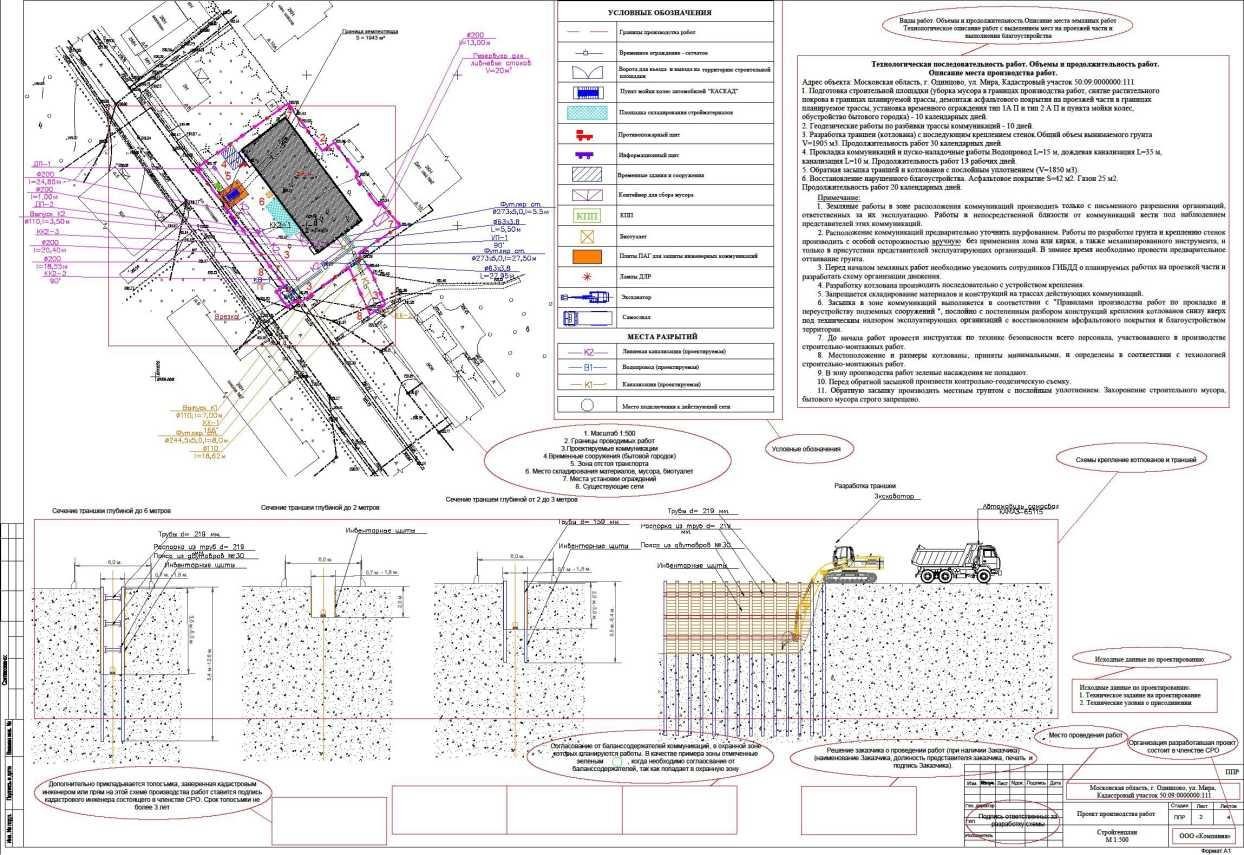 Приложение № 4ктиповойформеАдминистративногорегламентапредоставления Муниципальной услугиПроект производства работ на прокладку инженерных сетей(пример)30 Приложение № 5к типовой форме Административного регламента предоставления Муниципальной услугиГрафик производстваземляныхработФункциональное назначениео бъекта: 	Адрес объекта:	(адрес проведения земляных работ ,кадастровый номер земельного участка)Исполнитель работ		 (должность, подпись, расшифровка подписи)М.П.(при наличии)	"_"20	г.Заказчик(при наличии)	(должность, подпись, расшифровка подписи)М.П.(при наличии)	""20	г.Приложение № 6к типовой форме Административного регламента предоставления Муниципальной услугиФорма акта о завершении земляных работ и выполненном благоустройстве АКТо завершении земляных работ и выполненном благоустройстве1(организация, предприятие/ФИО, производитель работ)адрес:	Земляные работы производились по адресу:Разрешение на производство земляных работ N от Комиссия в составе:представителя организации, производящей земляные работы(подрядчика)	(Ф.И.О., должность)представителя организации, выполнившей благоустройство(Ф.И.О., должность)	представителя управляющей организации или жилищно-эксплуатационной организации(Ф.И.О., должность)произвела освидетельствование территории, на которой производились земляные и благоустроительные работы, на"	"20	г.и составила настоящийакт на предмет выполнения благоустроительных работ в полном объеме	Представитель организации, производившей земляные работы(подрядчик),(подпись)	Представитель организации, выполнившей благоустройство,(подпись)Представитель владельца объекта благоустройства, управляющей организации или жилищно-эксплуатационной организации(подпись)Приложение:Материалы фотофиксациив ыполненных работДокумент, подтверждающий уведомление организаций, интересы которых были затронуты при проведении работ (для обращений по основанию, указанному в пункте 6.1.3 настоящего Административного регламента)2.1На акте проставляется отметка о согласовании с организациями, интересы которых были затронуты при проведении работ (службы, отвечающие за эксплуатацию инженерных коммуникаций, право обладатели земельных участков, на которых проводились работы) либо к акту прикладывается документ, подтверждающий соответствующее согласование (за исключением обращений по основанию, указанному в пункте 6.1.3настоящегоАдминистративногорегламента)..Приложение № 7к типовой форме Административного регламента предоставления Муниципальной услугиФормарешения о закрытии разрешения на осуществление земляных работнаименование уполномоченного на предоставление услугиКому:	(фамилия, имя, отчество (последнее – приналичии), наименование и данныедокумента, удостоверяющего личность –для физического лица;наименованиеиндивидуального предпринимателя, ИНН,ОГРНИП – для физического лица,зарегистрированного в качествеиндивидуального предпринимателя);полноенаименование юридического лица, ИНН,ОГРН, юридический адрес – дляюридического лица)Контактныеданные:	(почтовый индекс и адрес – дляфизического лица, в т.ч.зарегистрированного в качествеиндивидуального предпринимателя,телефон,адресэлектроннойпочты)РЕШЕНИЕо закрытии разрешения на осуществление земляных работ№		Дата		уведомляет Вас о закрытии разрешения на производство земляныхработ №		на выполнение работ		, проведенных поадресу	.Особые отметки 		.{Ф.И.О. должность уполномоченного сотрудника}Приложение № 8ктиповой форме Административного регламентапредоставления Муниципальной услугиПеречень и содержание административных действий, составляющих административные процедурыПорядоквыполненияадминистративныхдействийприобращенииЗаявителя(представителяЗаявителя)3Невключаетсявобщийсрокпредоставлениягосударственнойуслуги.от 16 ноября 2023 г.Об утверждении Административного регламента предоставления Администрацией Казулинского сельского поселения Сафоновского района  Смоленской области муниципальной услуги «Предоставление разрешения на осуществление земляных работ»№ 39№п/п Место выполнения действия/ используемаяИС Процедуры Действия Максимальный срок 1 2 3 4 5 1 Ведомство/ПГС Проверка документов и регистрация заявления Контроль комплектности предоставленных документов До1рабочегодня32 Ведомство/ПГС Подтверждение полномочий представителя заявителя 3 Ведомство/ПГС Регистрация заявления 4 Ведомство/ПГС Принятие решения об отказе в приеме документов 5 Ведомство/ПГС/ СМЭВПолучение сведений Посредством СМЭВ Направление межведомственных запросов До5рабочихдней 6 Ведомство/ПГС/СМЭВ Получение ответов на межведомственные запросы До5рабочихдней 8 Ведомство/ПГС Рассмотрение документов и сведений Проверка соответствия документов и сведений установленным критериям для принятия решения До5рабочихдней 9 Ведомство/ПГС Принятие решения  Принятие решения о предоставлении услуги До1часа 10 Ведомство/ПГС Формирование решения о предоставлении услуги №п/п Место выполнения действия/используемая ИС Процедуры Действия Максимальный срок 1 2 3 4 5 11 Ведомство/ПГС Принятие решения об отказе в предоставлении услуги 12 Ведомство/ПГС Формирование отказа в предоставлении услуги 13 Модуль МФЦ /Ведомство/ПГС Выдача результата на бумажном носителе(опционально) Выдача результата в виде экземпляра электронного документа, распечатанного на бумажном носителе, заверенного подписью и печатью МФЦ/Ведомстве После окончания процедуры принятия решения